Nom : ……………….………………………………………………………….……………………………………………………….Prénom : ……………………………………………………………………………………………………………………………….Adresse électronique : ……………………………………………………………………………………………………………Adresse postale : ……………………………………………………………………………………………………………………Année d’inscription en doctorat : …………………………………………………………………………………………… Unité de recherche : ……………………………………………………………………………………………………………….Date prévue de soutenance : ……………………………………………………………………………………………………………………………………………….Formations obligatoires (depuis la rentrée 2022)  Participation à la journée de rentrée de l’école doctorale         Formation à l’éthique et à l’intégrité scientifique  Formation à la prévention des violences sexuelles et sexistes2. Formations professionnalisantes ……………………………………………………………………………………………………………………………………………………………………………………………………………………………………………………………………………………………………………………………………………………………………………………………………………………………………………………………………………………………………………………………………………………………………………………………………………………………………………………………………………………………………………………………………………………………………………………………………………………………………………………………………………………………………………………………………………………………………………………………………………………………………………… 3. Formations transversales………………………………………………………………………………………………………………………………………………………………………………………………………………………………………………………………………………………………………………………………………………………………………………………………………………………………………………………………………………………………………………………………………………………………………………………………………………………………………………………………………………………………………………………………………………………………………………………………………………………………………………………………………………………………………………………………………………………………………………………………………………………………………………..………………………………………………………………………………………………………………………………………………………………………………………………………………………………………………………………………………………………..………………………………………………………………………………………………………………………………………………..4. Formations spécialisées………………………………………………………………………………………………………………………………………………………………………………………………………………………………………………………………………………………………………………………………………………………………………………………………………………………………………………………………………………………………………………………………………………………………………………………………………………………………………………………………………………………………………………………………………………………………………………………………………………………………………………………………………………………………………………………………………………………………………………………………………………………………………………Date :  Visa du directeur/ de la directrice de thèse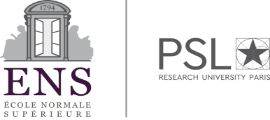 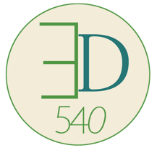 École doctorale Lettres, Arts, Sciences Humaines et SocialesPlan de formation